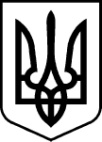 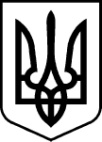 РАХІВСЬКА РАЙОННА державна адміністраціязАКАРПАТСЬКОЇ ОБЛАСТІрАХІВСЬКА РАЙОННА ВІЙСЬКОВА адміністраціяРОЗПОРЯДЖЕННЯ21.03.2023 	                                     м. Рахів                                                    № 22 Про утворення прийомної сім’ї та влаштування дітей, позбавлених батьківського піклування на спільне проживання та виховання          Відповідно до статей 6, 39 Закону України ,,Про місцеві державні адміністрації”, статей 4, 15, 28 Закону України „Про правовий режим воєнного стану”, Указів Президента України від 24 лютого 2022 року №64/2022 ,,Про введення воєнного стану в Україні” (із змінами) та від 24 лютого 2022 року №68/2022 ,,Про утворення військових адміністрацій”, статті 150, статті 256-1 Сімейного кодексу України, статті 31 Закону України ,,Про забезпечення організаційно-правових умов соціального захисту дітей-сиріт та дітей, позбавлених батьківського піклування” (із змінами), на виконання постанов Кабінету Міністрів України від 26 квітня 2002 р. № 565 ,,Про затвердження Положення про прийомну сім’ю” (із змінами), від 26 червня 2019 р. № 552 ,,Деякі питання виплати державної соціальної допомоги на дітей-сиріт та дітей, позбавлених батьківського піклування, осіб з їх числа, у тому числі з інвалідністю, грошового забезпечення батькам-вихователям і прийомним батькам за надання соціальних послуг у дитячих будинках сімейного типу та прийомних сім’ях за принципом ,,гроші ходять за дитиною”, оплати послуг із здійснення патронату над дитиною та виплати соціальної допомоги на утримання дитини в сім’ї патронатного вихователя, підтримки малих групових будинків”(із змінами), враховуючи рішення комісії з питань захисту прав дитини при райдержадміністрації від 16.03.2023 (протокол № 01), з метою влаштування дітей, позбавлених батьківського піклування до сімейних форм виховання –прийомної сім’ї і створення належних умов для виховання дітей:        1. Утворити прийомну сім’ю на базі сім’ї Андращука Василя Васильовича, 21 червня 1988 року народження та xxxxxxx xxxxxxxx xxxxxxx xx xxxxxxx xxxx  року народження, за адресою: xxxxxxx xxxxxxxx xxxxxxx xx xxxxxxx xxxx , Закарпатської області.        2. Влаштувати у прийомну сім’ю xxxxxxx xxxxxxxx xxxxxxx та xxxxxxx xxxxxxxx xxxxxxx на спільне проживання та виховання дітей, позбавлених батьківського піклування Скубенич Мирославу Мирославівну,       xxxxxxx xxxxxxxx xxxxxxx xx xxxxxxx xxxx , xxxxxxx xxxxxxxx xxxxxxx xx xxxxxxx xxxx року народження, xxxxxxx xxxxxxxx xxxxxxx xx xxxxxxx xxxx  року народження, у зв’язку із тривалою хворобою матері xxxxxxx xxxxxxxx xxxxxxx, яка перешкоджає їй виконувати свої батьківські обов’язки (висновок лікарсько-консультативної комісії закладу охорони здоров’я про наявність у батька, матері тривалої хвороби матері, яка перешкоджає їй виконувати свої батьківські обов’язки, виданий КНП ,,Закарпатська обласна клінічна лікарня імені Андрія Новака від 16 лютого 2023 № 13) та відомостями про батька дітей, внесені за вказівкою матері відповідно до частини першої статті 135 Сімейного кодексу України, відповідно до повних витягів з Державного реєстру актів цивільного стану громадян про народження із зазначенням відомостей про батька відповідно частини першої статті 135 Сімейного кодексу України, видані 9 листопада 2022 р. Великоберезнянським відділом державної реєстрації актів цивільного стану в Ужгородському районі Південно-Західного міжрегіонального   управління   Міністерства   юстиції  (м. Івано-Франківськ) №00037450051, №00037451789). Застосування запобіжного заходу у вигляді тримання під вартою батька xxxxxxx xxxxxxxx xxxxxxx (Ухвала Великоберезнянського районного суду Закарпатської області справа № 298/130/23 номер провадження 1-кп/298/74/23 застосування запобіжного заходу у вигляді тримання під вартою) та повного витягу з Державного реєстру актів цивільного стану громадян щодо актового запису про народження відповідно до статті 126 Сімейного кодексу України, виданий 9 листопада 2022 р. Великоберезнянським відділом державної реєстрації актів цивільного стану в Ужгородському районі Південно-Західного міжрегіонального управління Міністерства юстиції (м. Івано-Франківськ)  №00037450339). Рішення виконавчого комітету Костринської сільської ради Ужгородського району Закарпатської області від 03 березня 2023 № 19, № 20, № 21 ,,Про надання статусу дитини, позбавленої батьківського піклування’’. Малолітні діти перебувають на первинному обліку служби у справах дітей Костринської сільської ради Ужгородського району, Закарпатської області, не підлягають усиновленню, інших братів та сестер не мають.        3. Покласти на xxxxxxx xxxxxxxx xxxxxxx та xxxxxxx xxxxxxxx xxxxxxx персональну відповідальність за життя, здоров’я, фізичний та моральний розвиток прийомних дітей.        4. Службі у справах дітей районної державної адміністрації – районної військової адміністрації (Кокіш О.П.):        підготувати договір між районною державною адміністрацією – районною військовою адміністрацією та прийомними батьками xxxxxxx xxxxxxxx xxxxxxx та xxxxxxx xxxxxxxx xxxxxxx про влаштування на виховання та спільне проживання у прийомній сім'ї дітей, позбавлених батьківського піклування xxxxxxx xxxxxxxx xxxxxxx., xxxxxxx xxxxxxxx xxxxxxx. та xxxxxxx xxxxxxxx xxxxxxx;        надати прийомним батькам документи на влаштування дітей;        щорічно готувати звіт про стан утримання і розвиток прийомних дітей xxxxxxx xxxxxxxx xxxxxxx., xxxxxxx xxxxxxxx xxxxxxx. та xxxxxxx xxxxxxxx xxxxxxx.5. Рекомендувати голові Ясінянської селищної ради (Делятинчук А.І.):закріпити за прийомними дітьми xxxxxxx xxxxxxxx xxxxxxx., xxxxxxx xxxxxxxx xxxxxxx. та xxxxxxx xxxxxxxx xxxxxxx. фахівця соціальної роботи з метою проведення соціального супроводу, надання необхідної допомоги та консультації прийомних батьків;        забезпечити дітей, позбавлених батьківського піклування xxxxxxx xxxxxxxx xxxxxxx., xxxxxxx xxxxxxxx xxxxxxx. та xxxxxxx xxxxxxxx xxxxxxx. здобуття загальної середньої та дошкільної освіти, а в разі потреби – забезпечити індивідуальне навчання;        надавати службі у справах дітей районної державної адміністрації – районної військової адміністрації щороку звіт про ефективне функціонування прийомної сім'ї.         6. Управлінню соціального захисту населення та надання соціальних послуг районної державної адміністрації – районної військової адміністрації         (Спасюк М.Ю.): призначити та виплачувати державну соціальну допомогу на дітей, позбавлених батьківського піклування xxxxxxx xxxxxxxx xxxxxxx., xxxxxxx xxxxxxxx xxxxxxx. та xxxxxxx xxxxxxxx xxxxxxx. грошове забезпечення одному із прийомних батьків за принципом ,,гроші ходять за дитиною” щомісяця до 20 числа, у межах видатків передбачених державним бюджетом;        забезпечити пільгове оздоровлення дітей, позбавлених батьківського піклування xxxxxxx xxxxxxxx xxxxxxx., xxxxxxx xxxxxxxx xxxxxxx. та xxxxxxx xxxxxxxx xxxxxxx.7. Пропонувати КНП ,,Рахівська районна лікарня’’ Рахівської міської ради (Симулик В.К.):        організувати двічі на рік медичний огляд дітей, здійснювати диспансерний нагляд та закріпити дільничного лікаря за прийомними дітьми xxxxxxx xxxxxxxx xxxxxxx., xxxxxxx xxxxxxxx xxxxxxx. та xxxxxxx xxxxxxxx xxxxxxx.;        надавати службі у справах дітей районної державної адміністрації – районної військової адміністрації щороку звіт про стан здоров’я дітей, дотримання прийомними батьками xxxxxxx xxxxxxxx xxxxxxx та xxxxxxx xxxxxxxx xxxxxxx. рекомендацій лікаря.8. Пропонувати Рахівському районному відділу поліції Головного управління Національної поліції в Закарпатській області (Негря В.М.):        закріпити працівника районного відділу поліції за прийомною сім’єю;        надавати службі у справах дітей районної державної адміністрації – районної військової адміністрації щороку звіт про відсутність проявів асоціальної поведінки з боку прийомних дітей xxxxxxx xxxxxxxx xxxxxxx., xxxxxxx xxxxxxxx xxxxxxx. та xxxxxxx xxxxxxxx xxxxxxx, які виховуються в прийомній сім'ї Андращук.        9. Контроль за виконанням цього розпорядження покласти на заступника голови районної державної адміністрації – начальника районної військової адміністрації Молдавчука І.М.Голова районної державної адміністрації – начальник районної військової адміністрації Владіслав КИЧ